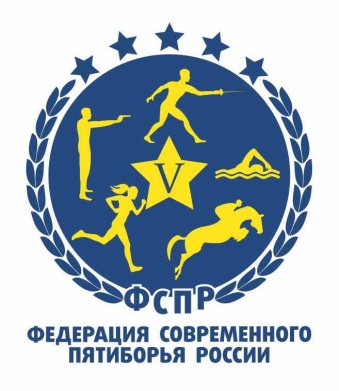 РасписаниеЧемпионата России иII этапа Кубка имени П. Леднёвапо современному пятиборьюсреди мужчин и женщин24 по 29 мая 2022 годаг. Москва24 мая2022 года(вторник)Приезд делегацийПриезд делегацийПриезд делегаций24 мая2022 года(вторник)16.0016.3017.00Мандатная комиссия Судейское совещаниеТехническое совещание представителейГостиница25 мая (среда)Полуфинал мужчиныПолуфинал мужчиныПолуфинал мужчины25 мая (среда)8.00Отъезд автобуса 
(1 полуфинал)Гостиница25 мая (среда)10.00Отъезд автобуса 
(2 полуфинал)Гостиница25 мая (среда)9.009.20Плавание (1 полуфинал)Начало разминкиСтарт 1-го заплываЦентр Современного пятиборья                      «Северный»25 мая (среда)10.15Фехтование (1 полуфинал)Центр Современного пятиборья                      «Северный»25 мая (среда)11.0011.20Плавание (2 полуфинал)Начало разминкиСтарт 1-го заплываЦентр Современного пятиборья                      «Северный»25 мая (среда)12.45Фехтование (2 полуфинал)Центр Современного пятиборья                      «Северный»25 мая (среда)13.0013.30Лазер-ран (1 полуфинал)РазминкаСтартГБУ «СШОР            « Северный» Москомспорта25 мая (среда)15.30Отъезд автобуса (1 полуфинал)25 мая (среда)16.0016.20Лазер-ран (2 полуфинал)РазминкаСтартГБУ «СШОР            « Северный» Москомспорта25 мая (среда)17.30Отъезд автобуса(2 полуфинал)26 мая (четверг)Полуфинал женщиныПолуфинал женщиныПолуфинал женщины26 мая (четверг)8.00Отъезд автобуса (1 полуфинал)Гостиница26 мая (четверг)10.00Отъезд автобуса (2 полуфинал)Гостиница26 мая (четверг)9.009.20Плавание (1 полуфинал)Начало разминкиСтарт 1-го заплываЦентр Современного пятиборья                      «Северный»26 мая (четверг)10.30Фехтование (1 полуфинал)Центр Современного пятиборья                      «Северный»26 мая (четверг)11.0011.30Плавание (2 полуфинал)Начало разминкиСтарт 1-го заплываЦентр Современного пятиборья                      «Северный»26 мая (четверг)13.30Старт     Фехтование (2 полуфинал)Центр Современного пятиборья                      «Северный»26 мая (четверг)14.0014.30Лазер-ран (1 полуфинал)РазминкаСтартГБУ «СШОР            « Северный» Москомспорта26 мая (четверг)16.3017.00Лазер-ран (2 полуфинал)РазминкаСтартГБУ «СШОР            « Северный» Москомспорта26 мая (четверг)16.00Отъезд автобуса26 мая (четверг)18.00 Отъезд автобуса27 мая (пятница)Финал мужчиныФинал мужчиныФинал мужчины27 мая (пятница)7:30Отъезд автобуса27 мая (пятница)8:309:00ПлаваниеРазминкаСтартЦентр Современного пятиборья                      «Северный»27 мая (пятница)10.00ФехтованиеЦентр Современного пятиборья                      «Северный»27 мая (пятница)13:3014:15Верховая ездаПоказ маршрутаСтарт ГБУ «СШОР            « Северный» Москомспорта27 мая (пятница)17:30Лазер-ранРазминкаСтартГБУ «СШОР            « Северный» Москомспорта27 мая (пятница)19:00Церемония награжденияГБУ «СШОР            « Северный» Москомспорта19:30Отъезд автобуса28 мая (суббота)Финал женщиныФинал женщиныФинал женщины28 мая (суббота)7:30Отъезд автобуса28 мая (суббота)8:309:00ПлаваниеРазминкаСтартЦентр Современного пятиборья                      «Северный»28 мая (суббота)10.00-ФехтованиеЦентр Современного пятиборья                      «Северный»28 мая (суббота)13:3014:15Лазер-ранРазминкаСтартГБУ «СШОР            « Северный» Москомспорта28 мая (суббота)17:30Верховая ездаПоказ маршрутаСтарт ГБУ «СШОР            « Северный» Москомспорта28 мая (суббота)19:00Церемония награжденияГБУ «СШОР            « Северный» Москомспорта28 мая (суббота)19:30Отъезд автобуса29 мая(воскресенье)Отъезд делегацийОтъезд делегацийОтъезд делегаций